池教体基〔2020〕3号关于印发《池州市普通中小学新冠肺炎疫情防控期间线上教育教学实施方案》的通知各县（区）教体局、文化和旅游局、经济和信息化局，九华山政治处、经发处，市属有关学校：根据《安徽省教育厅 安徽省通信管理局 安徽省广播电视局关于印发〈安徽省普通中小学新冠肺炎疫情防控期间线上教育教学工作方案〉的通知》（皖教基[2020]2号）要求，为做好我市普通中小学新冠肺炎疫情防控期间线上教育教学工作，市教育和体育局、市文化和旅游局、市经济和信息化局制定了《池州市普通中小学新冠肺炎疫情防控期间线上教育教学实施方案》，现印发给你们，请认真贯彻执行。  各地各校要切实加强对普通中小学新冠肺炎疫情防控期间线上教育教学工作的组织领导，建立完善工作机制，形成工作合力，全面推动实施线上教育教学工作。市教育和体育局、市文化和旅游局、市经济和信息化局将通过线上和实地督查等方式，适时对各地线上教育教学工作开展情况进行督促检查，并对各地各校线上教育教学落实情况进行通报。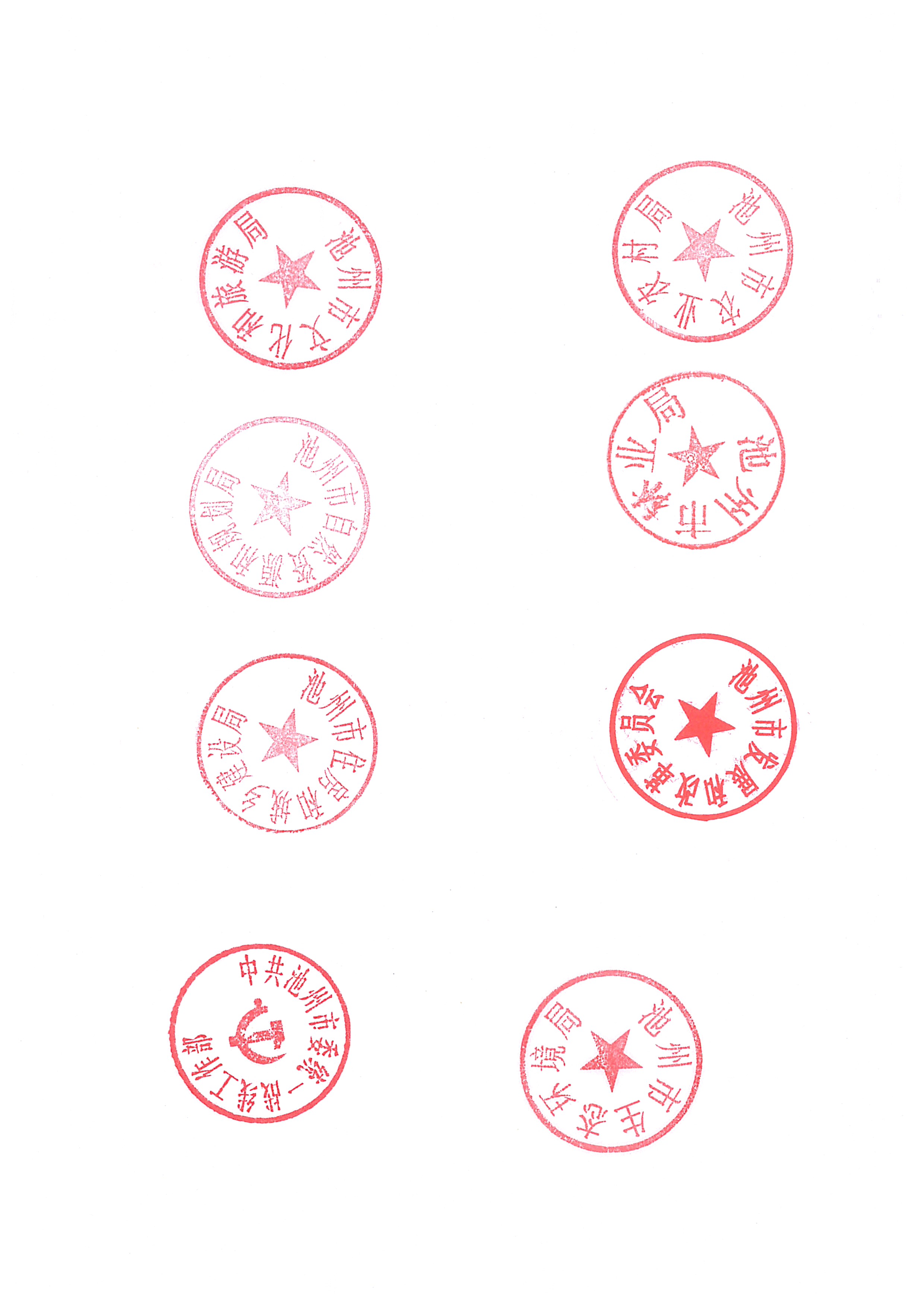 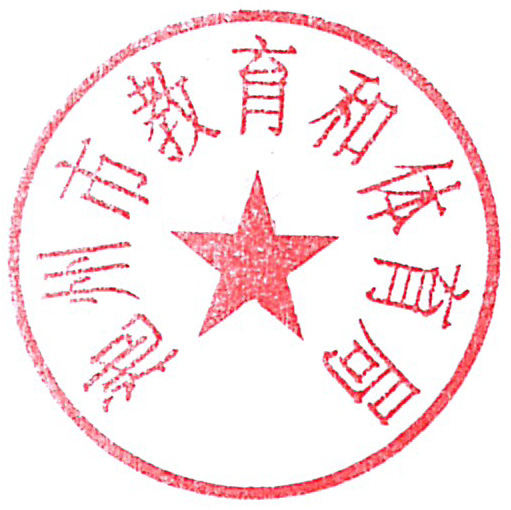 池州市教育和体育局           池州市文化和旅游局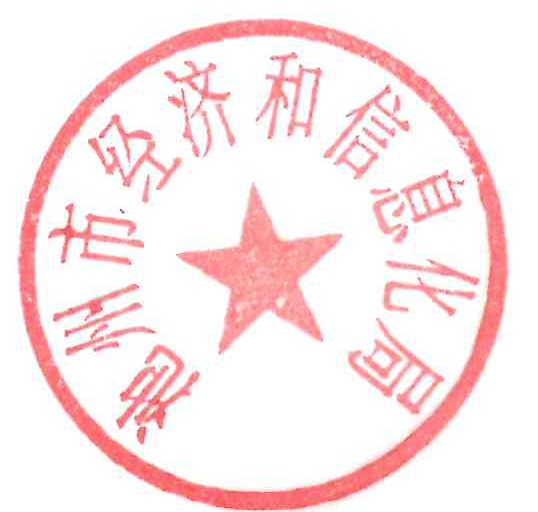                               池州市经济和信息化局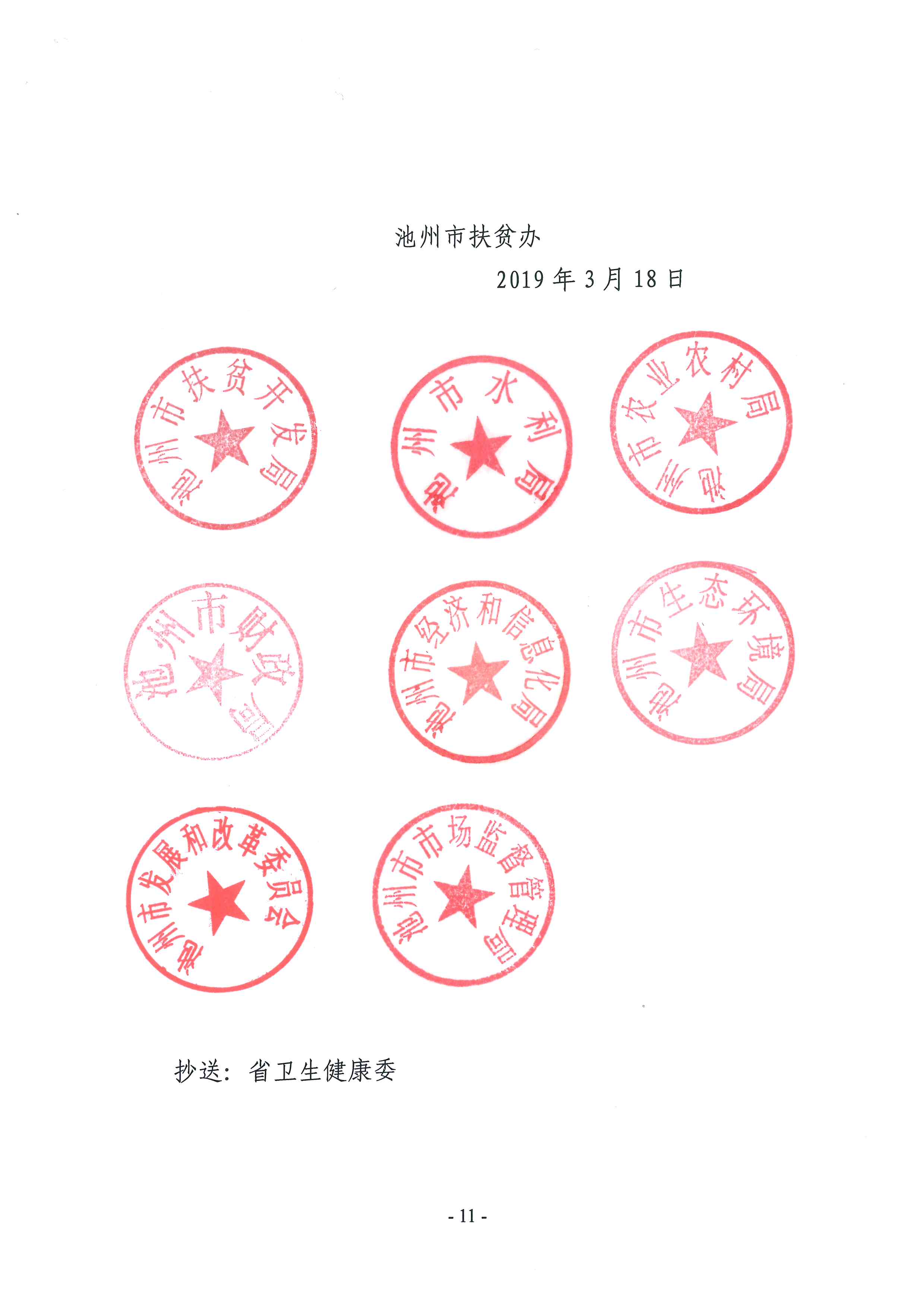                                2020年2月28日池州市普通中小学新冠肺炎疫情防控期间线上教育教学实施方案为全面贯彻省委、省政府和市委、市政府对新冠肺炎疫情防控工作的部署和要求，深入落实省教育厅、省通信管理局、省广播电视局《安徽省普通中小学新冠肺炎疫情防控期间线上教育教学工作方案》各项工作任务，结合当前我市线上教学实际，制定本实施方案。一、指导思想和实施原则（一）指导思想：以习近平总书记关于加强疫情防控工作重要讲话和指示精神为指导，立足全市疫情防控工作实际，坚决防止疫情向校园蔓延，切实保障广大师生身体健康和生命安全，坚持立德树人根本任务，以学生身心健康为核心，全面落实“五育”并举，对学生进行爱国主义教育、生命教育、科学教育、健康教育、艺术教育，引导学生自主学习、自主阅读、自主锻炼、自主劳动、自主探究，实现学生疫情防控期间快乐学习、健康成长。（二）实施原则：我市线上教育教学工作按照市级统筹、县区为主、学校实施、班级管理的组织方式，通过有线电视频道直播、网络平台等多种方式，在全市普通中小学全面实施线上教育教学活动，确保学校全覆盖、学生全覆盖。二、实施时间和范围（一）实施时间：3月2日至春季学期开学。正式到校学习时间将根据疫情防控情况，经科学评估后公布。期间，各类培训机构和学前教育机构等不得开展线下培训和保教工作。（二）实施范围：全市普通中小学。三、线上教育教学形式（一）线上教学以电视频道直播、网络教学互动互补相结合的形式进行。我市通过安广网络池州分公司数字电视直播（播出频道见附件1）、省基础教育资源应用平台（http://www.ahedu.cn）、电信IPTV网络电视及手机APP（附件3）、移动网络电视及手机APP（附件4）、联通IPTV网络电视及手机APP（附件5）、安徽政务服务网池州分厅空中课堂栏目、皖事通手机客户端池州分厅空中课堂栏目进行点播或收看直播（附件6）。（二）线上教学采取“双师课堂”的形式，即采用播放教师授课视频与本校任课教师网上辅导相结合方式实施教学。在播放教学视频的同时，班级任课教师要同步听课，课后根据班级学生学情，对需要补充的内容及时通过微信等通讯手段对学生进行辅导，并做好线上答疑、作业布置批改和反馈以及个别辅导等工作。（三）义务教育阶段一至八年级、普通高中一、二年级的线上教学以组织收看省教育厅统一录制的各学科教学视频为主（视频直播时间见附件2），九年级和高三年级可继续通过原有线上教学方式进行教育教学和复习迎考工作，并于2月22日至3月1日期间，组织学生收看省教育厅制播的高三年级复习系列专题讲座（我市通过安广网络数字电视49频道播出），也可从省基础教育资源应用平台“疫情防控期间高三年级专题讲座”专栏获得在线点播资源。同时，为扩大初三学生学习渠道，还将通过电视频道、网络平台开展“池州市2020年初三精品课程”在线教学活动（播出方式及播出时间、课程安排见附件）。（四）各县区教体局要摸清因特殊原因无法通过电视或网络参与在线学习的学生底数，督促学生所在学校制定“一人一案”教学方案，精准施策，确保线上教育教学全覆盖。要切实落实防疫一线人员子女、农村留守儿童、随迁子女、困难家庭子女及学习有困难的学生学习帮扶政策，确保帮扶到位。三、线上教育教学要求（一）层层落实工作责任。市教体局负责统筹全市师资和专业技术人员力量，资源共享，整体推进。各县（区）教体局负责制定本地在线教育教学工作方案，加强教师信息化培训，必要时可安排电视播出机构、网络平台企业上门开展应用培训，组织开展辖区内中小学在线教育教学活动。各中小学校要因地制宜制定本校在线教育教学计划并组织教师培训，提前将电子教材、教学计划、教学视频直播时间传送给每一位学生及家长。要加强对教师、学生及家长在线学习方法的使用指导，并认真做好各学习时段教师对学生进行在线辅导答疑和学习情况的管理督促，及时解决学生在学习过程中遇到的困难和问题，切实提高网络环境下的教育教学实效。特教机构要根据特殊儿童实际情况开展适合学生身心发展的线上教学；幼儿园要指导家长开展亲子游戏，不得对幼儿实施线上保教。（二）严格控制线上教学时间。小学一、二年级每天线上学习时间不超过60分钟，每次连续学习时间不超过20分钟；小学三年级至六年级每天线上学习时间不超过80分钟，每次连续学习时间不超过20分钟；初中七、八年级每天线上学习时间不超过150分钟，每次连续学习时间不超过30分钟；高一、二年级每天线上学习时间不超过180分钟，每次连续学习时间不超过30分钟。要增加课间休息次数、延长课间休息时间，注意用眼健康，线上指导学生开展体育锻炼和美育熏陶。严禁超标准、超进度、超难度、超负荷教学。（三）严格控制作业量。学校要根据线上学习的实际，科学设计作业的形式和内容，布置弹性作业和分层作业。要统筹学生作业量，不得安排过多、过难和学生无法独立完成的作业。小学一、二年级不得安排书面作业，其他年级作业时间每天不超过半个小时；初中不超过1个小时，高中不超过2个小时，不得强行要求学生家长每天上网“学习打卡”、上传学习视频、打印和批改作业，不得向家长布置作业。四、保障措施（一）加强组织领导。市教体、文旅、经信部门和基础电信运营企业建立协调工作机制，加强对线上教育教学工作的组织领导。各县（区）要同步建立相应的协调工作机制，在当地新冠肺炎疫情防控指挥部统一领导下，切实研究解决疫情防控期间中小学教育教学工作中面临的突出问题。要规范舆论宣传，加强舆情引导，营造全社会支持线上教育教学工作的良好氛围。（二）落实部门职责。各县（区）教体局要认真组织好线上教育教学活动，指导学校有序登录相关教育网络平台。各中小学校从即日起对本校学生开展线上教学的智能设备、网络运营情况等硬件条件进行摸底清查，确保学生有途径接受在线教学。要主动、及时公布线上学习咨询热线，及时听取学生、家长意见建议，回应社会关切。要建立激励机制，将线上教学工作计入教师工作量，纳入绩效考核体系。各级文旅部门要协调落实所属播出机构、有线网络传送机构及时免费提供线上教育教学所需的电视频道资源，确保电视频道能满足各学段学生的学习需要，保障教育教学顺利开展。同时对建档立卡贫困学生家庭提供机顶盒免费收看。移动、电信池州分公司要根据市经信局要求，做好线上教育教学平台保障工作，疫情防控期间，免费为学校宽带、教师及学生家庭带宽提速至200兆，保障网络稳定顺畅运行；对有需要的建档立卡贫困学生家庭提供免费新装200兆宽带和ITV电视，对无电视贫困家庭学生，赠送名师流量卡并免费使用。提前做好网络运行分析，制定应急处置预案。各电视播出机构和电信运营企业的线上教育资源全部向学生免费开放，严禁各类搭车收费行为，播放间隙不得发送与教育教学无关的内容，禁止进行商业宣传和误导学生参加校外培训等活动。市教体局设立举报电话，接受群众和社会监督（举报电话：0566—2317834）。（三）强化工作督查。市政府教育督导委员会办公室和市教体局将通过线上和实地督查等方式，适时对各县（区）、各学校线上教育教学工作开展情况进行督查指导，重点督查线上教育教学工作方案制定落实以及对无法参与在线学习的特殊学生群体关爱政策落实等情况。各县（区）教体局要组织开展常态化的督导检查，及时发现与纠正问题，切实保障线上教学有序有效开展。（四）家校协同推进。各中小学校要加强家校沟通，指导学生、家长提前熟悉掌握线上学习方法，帮助学生顺利进入课程学习。要指导、支持家长切实履行家庭教育职责，帮助孩子结合学校教育教学的安排制定并落实个人学习与生活计划，要督促孩子科学规范使用电子产品，严控电子游戏和上网时间，保护视力健康。（五）坚持统筹兼顾。各县、区教体局要统筹做好线上线下教学管理工作，指导中小学校认真研究和制订疫情解除后返校教育教学工作方案。正常开学后，学校要及时精准分析学情，对学生居家线上学习情况进行全面摸底，对学习质量进行诊断评估，根据学情调整新学期教育教学计划，及时查缺补漏，对学习困难的学生以及因故没有参加线上学习的学生，要在返校后实施个别辅导。各地各校要在落实全省统一线上教育教学工作的基础上，统筹推进前期制定的在线教学“一县（区）一策”、“一校一案”，整合各类线上资源，基教、教研、电教、督导等部门协同推进“五育”并举教学计划，实现线上全方位、全过程育人。附件：1.安广网络在线教学直播频道号；2.在线教学视频直播时间表（2020年3月2日起）；3.电信IPTV网络电视、网络点播收看方式；4.移动IPTV网络电视、网络点播收看方式；5.联通IPTV网络电视、网络点播收看方式。6.安徽政务服务网、皖事通App观看方式说明附件1附件2附件3电信IPTV网络电视、网络点播收看方式一、电信IPTV电视用户：1、在电视首页选择“停课不停学”专区，进入“池州空中课堂”，选择对应的年级即可直播、点播。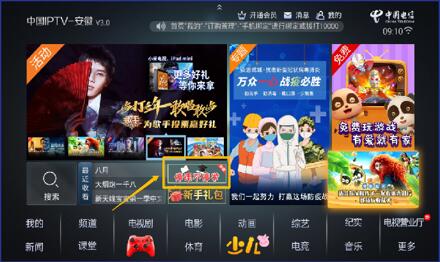 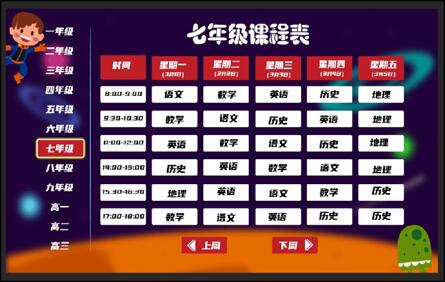 2、在电视首页选择“课堂”，进入“名师云课堂”， 进入“全省教育频道同步直播课堂”专区，选择“池州线上教学频道”进入，进入后选择对应的年级进行课程即可观看。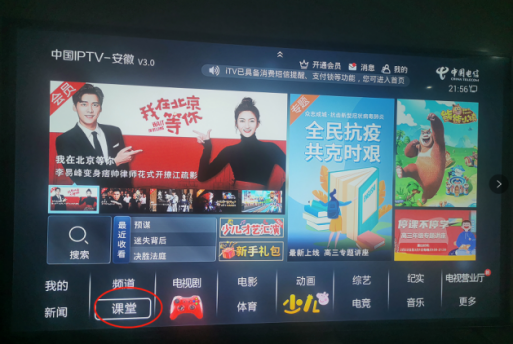 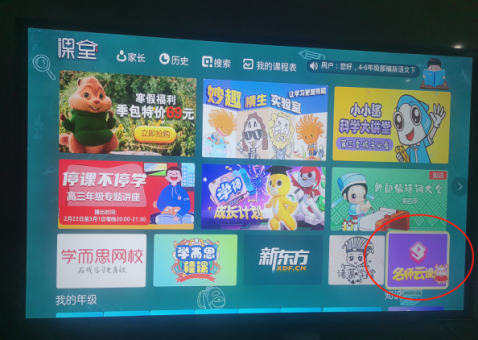 二、手机等移动设备观看：扫码二维码或手机应用市场搜索“名师云课堂”点击下载安装，使用手机号码（电信、移动、联通）注册登录。在首页，进入“全省教育频道同步直播课堂”专区，选择“池州线上教学频道”进入，进入后选择对应的年级进行课程观看。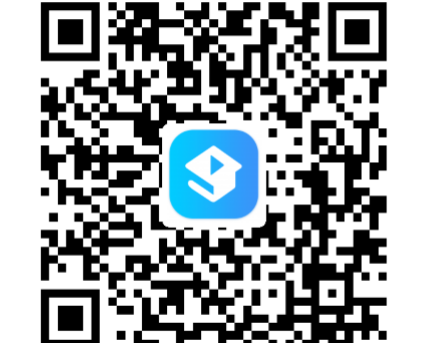 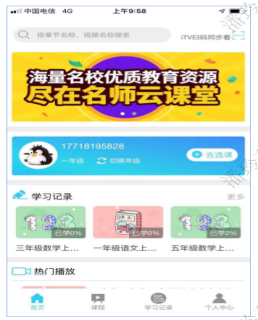 附件4移动IPTV网络电视、网络点播收看方式1.安徽移动互联网电视登录入口：互联网电视—教育频道—池州在线教学专区2.安徽移动和教育登录入口：安徽和教育—地市免费资源专区（选择地市、年级、学科和对应的视频点击直接观看。）（1）手机端：安徽移动和教育APP二维码下载：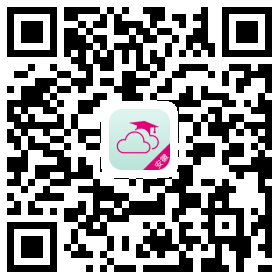 （2）电脑端：安徽移动和教育网址https://www.anhuiwx.cn/（3）说明：全市教师、家长、注册用户均可观看。3.移动惠生活：移动惠生活——线上教育——池州在线教学专区附件5联通IPTV网络电视、网络点播收看方式1.已安装本市联通IPTV的用户可以通过电视收看。在IPTV直播板块选择“教育”频道收看直播教学课程，在主页推荐板块进入“安徽省地市中小学教学专区”收看点播教学课程。2.手机用户通过“沃视频”APP手机客户端，使用手机号码注册（支持联通、电信、移动）登录后在主页顶部导航栏进入“安徽教育专区”，根据年级收看直播或点播教学课程。3.PC用户登陆安徽基础教育资源应用平台（http://www.ahedu.cn），进入“在线课堂”板块，根据课程表收看教学课程。附件6安徽政务服务网、皖事通App观看方式说明一、安徽政务服务网（PC端）1.可登录池州市教育和体育局，直接访问：http://chiz.ahzwfw.gov.cn/bog—bsdt—ds/static—ds/kzkt.html。2.注册、登录点击课程后，请按提示完成登录（未注册用户先注册）3.点播、观看选择对应的年级、课程，播放即可。二、皖事通App(手机端）1.下载手机端“皖事通”APP，在左上角选“池州市”，进入“空中课堂”课程专题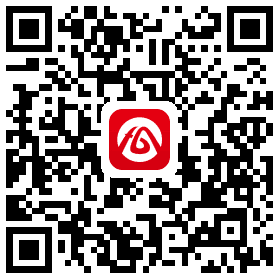 2.注册、登录      3.选择对应的年级、课程，播放即可。安广网络在线教学直播频道号安广网络在线教学直播频道号安广网络在线教学直播频道号安广网络在线教学直播频道号安广网络在线教学直播频道号安广网络在线教学直播频道号频道名称频道号频道号频道号频道号频道号频道名称池州市（贵池区）分公司东至分公司石台分公司青阳分公司九华山分公司在线教学（小学一、二年级   高一）年级208212210210210在线教学（小学三、四年级   初一）年级209213211211211在线教学（小学五、六年级   初二 ）年级210214212212212在线教学（高二文科、高二理科）年级211215213213213在线教学（初三）年级212216214214214客服热线9659996599965999659996599客服热线王超13965938977刘慧13856656522陈利群13905665724谢蓉13905668941张秀云13395665257   温馨提示：各区域数字电视用户请于3月1日起将机顶盒进行重新搜索，因机顶盒差异频道排序表排序略有不同，具体频道号可能会有差别，如遇无法收看的情况，请拨打当地客服热线。   温馨提示：各区域数字电视用户请于3月1日起将机顶盒进行重新搜索，因机顶盒差异频道排序表排序略有不同，具体频道号可能会有差别，如遇无法收看的情况，请拨打当地客服热线。   温馨提示：各区域数字电视用户请于3月1日起将机顶盒进行重新搜索，因机顶盒差异频道排序表排序略有不同，具体频道号可能会有差别，如遇无法收看的情况，请拨打当地客服热线。   温馨提示：各区域数字电视用户请于3月1日起将机顶盒进行重新搜索，因机顶盒差异频道排序表排序略有不同，具体频道号可能会有差别，如遇无法收看的情况，请拨打当地客服热线。   温馨提示：各区域数字电视用户请于3月1日起将机顶盒进行重新搜索，因机顶盒差异频道排序表排序略有不同，具体频道号可能会有差别，如遇无法收看的情况，请拨打当地客服热线。   温馨提示：各区域数字电视用户请于3月1日起将机顶盒进行重新搜索，因机顶盒差异频道排序表排序略有不同，具体频道号可能会有差别，如遇无法收看的情况，请拨打当地客服热线。   温馨提示：各区域数字电视用户请于3月1日起将机顶盒进行重新搜索，因机顶盒差异频道排序表排序略有不同，具体频道号可能会有差别，如遇无法收看的情况，请拨打当地客服热线。   温馨提示：各区域数字电视用户请于3月1日起将机顶盒进行重新搜索，因机顶盒差异频道排序表排序略有不同，具体频道号可能会有差别，如遇无法收看的情况，请拨打当地客服热线。   温馨提示：各区域数字电视用户请于3月1日起将机顶盒进行重新搜索，因机顶盒差异频道排序表排序略有不同，具体频道号可能会有差别，如遇无法收看的情况，请拨打当地客服热线。   温馨提示：各区域数字电视用户请于3月1日起将机顶盒进行重新搜索，因机顶盒差异频道排序表排序略有不同，具体频道号可能会有差别，如遇无法收看的情况，请拨打当地客服热线。   温馨提示：各区域数字电视用户请于3月1日起将机顶盒进行重新搜索，因机顶盒差异频道排序表排序略有不同，具体频道号可能会有差别，如遇无法收看的情况，请拨打当地客服热线。   温馨提示：各区域数字电视用户请于3月1日起将机顶盒进行重新搜索，因机顶盒差异频道排序表排序略有不同，具体频道号可能会有差别，如遇无法收看的情况，请拨打当地客服热线。池州市 一年级 线上教育教学播出时间表（自3月2日起）池州市 一年级 线上教育教学播出时间表（自3月2日起）池州市 一年级 线上教育教学播出时间表（自3月2日起）池州市 一年级 线上教育教学播出时间表（自3月2日起）池州市 一年级 线上教育教学播出时间表（自3月2日起）池州市 一年级 线上教育教学播出时间表（自3月2日起）播出时间周一周二周三周四周五9:35—9:55语文数学数学语文语文11:35—11:55数学语文音乐科学数学16:05—16:25道德与法治体育与健康语文专题教育美术池州市 二年级 线上教育教学播出时间表（自3月2日起）池州市 二年级 线上教育教学播出时间表（自3月2日起）池州市 二年级 线上教育教学播出时间表（自3月2日起）池州市 二年级 线上教育教学播出时间表（自3月2日起）池州市 二年级 线上教育教学播出时间表（自3月2日起）池州市 二年级 线上教育教学播出时间表（自3月2日起）播出时间周一周二周三周四周五8:35—8:55语文数学数学语文语文10:35—10:55数学语文音乐科学数学15:05—15:25道德与法治体育与健康语文数学美术池州市 三年级 线上教育教学播出时间表（自3月2日起）池州市 三年级 线上教育教学播出时间表（自3月2日起）池州市 三年级 线上教育教学播出时间表（自3月2日起）池州市 三年级 线上教育教学播出时间表（自3月2日起）池州市 三年级 线上教育教学播出时间表（自3月2日起）池州市 三年级 线上教育教学播出时间表（自3月2日起）播出时间周一周二周三周四周五9:00—9:20语文数学数学语文语文10:25—10:45数学语文英语美术数学15:05—15:25英语道德与法治语文数学英语16:30—16:50科学音乐体育与健康专题教育综合实践（信息技术）池州市 四年级 线上教育教学播出时间表（自3月2日起）池州市 四年级 线上教育教学播出时间表（自3月2日起）池州市 四年级 线上教育教学播出时间表（自3月2日起）池州市 四年级 线上教育教学播出时间表（自3月2日起）池州市 四年级 线上教育教学播出时间表（自3月2日起）池州市 四年级 线上教育教学播出时间表（自3月2日起）播出时间周一周二周三周四周五8:35—8:55语文数学数学语文语文10:00—10:20数学语文英语美术数学11:25—11：45英语道德与法治语文数学英语15:30—15:50科学音乐体育与健康专题教育综合实践（信息技术）池州市 五年级 线上教育教学播出时间表（自3月2日起）池州市 五年级 线上教育教学播出时间表（自3月2日起）池州市 五年级 线上教育教学播出时间表（自3月2日起）池州市 五年级 线上教育教学播出时间表（自3月2日起）池州市 五年级 线上教育教学播出时间表（自3月2日起）池州市 五年级 线上教育教学播出时间表（自3月2日起）播出时间周一周二周三周四周五9:00—9:20语文数学数学语文语文10:25—10:45数学语文英语美术数学15:05—15:25英语道德与法治语文数学英语16:30—16:50科学音乐体育与健康专题教育综合实践（信息技术）池州市 六年级 线上教育教学播出时间表（自3月2日起）池州市 六年级 线上教育教学播出时间表（自3月2日起）池州市 六年级 线上教育教学播出时间表（自3月2日起）池州市 六年级 线上教育教学播出时间表（自3月2日起）池州市 六年级 线上教育教学播出时间表（自3月2日起）池州市 六年级 线上教育教学播出时间表（自3月2日起）播出时间周一周二周三周四周五8:35—8:55语文数学数学语文语文10:00—10:20数学语文英语美术数学11:25—11：45英语道德与法治语文数学英语15:30—15:50科学音乐体育与健康专题教育综合实践（信息技术）池州市 初中一年级 线上教育教学播出时间表（自3月2日起）池州市 初中一年级 线上教育教学播出时间表（自3月2日起）池州市 初中一年级 线上教育教学播出时间表（自3月2日起）池州市 初中一年级 线上教育教学播出时间表（自3月2日起）池州市 初中一年级 线上教育教学播出时间表（自3月2日起）池州市 初中一年级 线上教育教学播出时间表（自3月2日起）播放时间周一周二周三周四周五8:00—8:30英语语文语文数学英语9:25—9:55数学英语语文语文数学10:50—11:20历史生物数学道德与法治语文14:30—15:00语文数学地理英语综合实践活动
（美术）15:55—16:25地理道德与法治德育与心理健康（体育与健康）历史生物池州市 初中二年级 线上教育教学播出时间表（自3月2日起）池州市 初中二年级 线上教育教学播出时间表（自3月2日起）池州市 初中二年级 线上教育教学播出时间表（自3月2日起）池州市 初中二年级 线上教育教学播出时间表（自3月2日起）池州市 初中二年级 线上教育教学播出时间表（自3月2日起）池州市 初中二年级 线上教育教学播出时间表（自3月2日起）播出时间周一周二周三周四周五8:00—8:30语文英语数学英语语文9:25—9:55数学语文英语数学物理10:50—11:20英语历史道德与法治语文数学14:30—15:00物理数学语文历史英语15:55—16:25生物生物地理地理道德与法治池州市 初中三年级 线上教育教学播出时间表（自3月2日起）池州市 初中三年级 线上教育教学播出时间表（自3月2日起）池州市 初中三年级 线上教育教学播出时间表（自3月2日起）池州市 初中三年级 线上教育教学播出时间表（自3月2日起）池州市 初中三年级 线上教育教学播出时间表（自3月2日起）池州市 初中三年级 线上教育教学播出时间表（自3月2日起）播出时间周一周二周三周四周五8:00—8:40语文历史历史历史英语8:55—9:35数学语文数学道德与法治物理10:00—10:40英语数学语文化学道德与法治10:55—11:35物理英语道德与法治语文化学14:30—15:10化学物理英语数学语文15:25—16:05历史化学物理英语数学池州市 高中一年级 线上教育教学播出时间表（自3月2日起）池州市 高中一年级 线上教育教学播出时间表（自3月2日起）池州市 高中一年级 线上教育教学播出时间表（自3月2日起）池州市 高中一年级 线上教育教学播出时间表（自3月2日起）池州市 高中一年级 线上教育教学播出时间表（自3月2日起）池州市 高中一年级 线上教育教学播出时间表（自3月2日起）播出时间周一周二周三周四周五8：00—8：30语文数学语文英语语文9：00—9：30数学英语地理思想政治数学10：00—10：30英语化学英语物理生物11：00—11：30物理思想政治数学化学历史14：30—15：00历史语文生物语文地理15：30—16：00综合实践体育与健康艺术技术专题教育池州市 高中二年级（文科） 线上教育教学播出时间表（自3月2日起）池州市 高中二年级（文科） 线上教育教学播出时间表（自3月2日起）池州市 高中二年级（文科） 线上教育教学播出时间表（自3月2日起）池州市 高中二年级（文科） 线上教育教学播出时间表（自3月2日起）池州市 高中二年级（文科） 线上教育教学播出时间表（自3月2日起）池州市 高中二年级（文科） 线上教育教学播出时间表（自3月2日起）播出时间周一周二周三周四周五8：00—8：30语文英语语文语文语文8：35—9：05数学数学思想政治地理数学9：45—10：15英语历史英语思想政治地理10：55—11：25思想政治思想政治数学历史英语14：30—15：00历史语文地理英语历史15：40—16：10地理专题教育体育与健康
（综合实践）技术艺术池州市 高中二年级（理科） 线上教育教学播出时间表（自3月2日起）池州市 高中二年级（理科） 线上教育教学播出时间表（自3月2日起）池州市 高中二年级（理科） 线上教育教学播出时间表（自3月2日起）池州市 高中二年级（理科） 线上教育教学播出时间表（自3月2日起）池州市 高中二年级（理科） 线上教育教学播出时间表（自3月2日起）池州市 高中二年级（理科） 线上教育教学播出时间表（自3月2日起）播出时间周一周二周三周四周五8：00—8：30语文英语语文语文语文9：10—9：40数学数学物理生物数学10：20—10：50英语化学英语物理生物11：30—12：00物理物理数学化学英语15：05—15：35化学语文生物英语化学16：15—16：45生物专题教育体育与健康
（综合实践）技术艺术备注：1.艺术课程包括音乐和美术，技术课程包括信息技术和通用技术，课程带括号指间周排课课程；
     2.各校依据各年级课程资源播出时间，结合校情实际，明确作息时间，制定课程表，合理安排读书、居家活动、眼保健操等相关内容；
     3.后期如省教育厅课程变化调整则另行通知。备注：1.艺术课程包括音乐和美术，技术课程包括信息技术和通用技术，课程带括号指间周排课课程；
     2.各校依据各年级课程资源播出时间，结合校情实际，明确作息时间，制定课程表，合理安排读书、居家活动、眼保健操等相关内容；
     3.后期如省教育厅课程变化调整则另行通知。备注：1.艺术课程包括音乐和美术，技术课程包括信息技术和通用技术，课程带括号指间周排课课程；
     2.各校依据各年级课程资源播出时间，结合校情实际，明确作息时间，制定课程表，合理安排读书、居家活动、眼保健操等相关内容；
     3.后期如省教育厅课程变化调整则另行通知。备注：1.艺术课程包括音乐和美术，技术课程包括信息技术和通用技术，课程带括号指间周排课课程；
     2.各校依据各年级课程资源播出时间，结合校情实际，明确作息时间，制定课程表，合理安排读书、居家活动、眼保健操等相关内容；
     3.后期如省教育厅课程变化调整则另行通知。备注：1.艺术课程包括音乐和美术，技术课程包括信息技术和通用技术，课程带括号指间周排课课程；
     2.各校依据各年级课程资源播出时间，结合校情实际，明确作息时间，制定课程表，合理安排读书、居家活动、眼保健操等相关内容；
     3.后期如省教育厅课程变化调整则另行通知。备注：1.艺术课程包括音乐和美术，技术课程包括信息技术和通用技术，课程带括号指间周排课课程；
     2.各校依据各年级课程资源播出时间，结合校情实际，明确作息时间，制定课程表，合理安排读书、居家活动、眼保健操等相关内容；
     3.后期如省教育厅课程变化调整则另行通知。